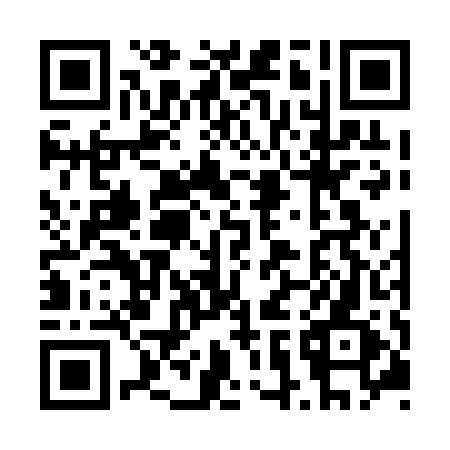 Ramadan times for Grand Desert, Nova Scotia, CanadaMon 11 Mar 2024 - Wed 10 Apr 2024High Latitude Method: Angle Based RulePrayer Calculation Method: Islamic Society of North AmericaAsar Calculation Method: HanafiPrayer times provided by https://www.salahtimes.comDateDayFajrSuhurSunriseDhuhrAsrIftarMaghribIsha11Mon6:126:127:321:235:267:157:158:3512Tue6:106:107:301:235:277:167:168:3613Wed6:086:087:281:225:287:177:178:3714Thu6:066:067:261:225:297:197:198:3915Fri6:046:047:241:225:307:207:208:4016Sat6:026:027:231:215:317:217:218:4117Sun6:006:007:211:215:327:227:228:4318Mon5:585:587:191:215:337:247:248:4419Tue5:575:577:171:215:347:257:258:4620Wed5:555:557:151:205:357:267:268:4721Thu5:535:537:131:205:367:277:278:4822Fri5:515:517:121:205:377:297:298:5023Sat5:495:497:101:195:387:307:308:5124Sun5:475:477:081:195:397:317:318:5325Mon5:455:457:061:195:407:327:328:5426Tue5:435:437:041:195:417:347:348:5527Wed5:415:417:021:185:427:357:358:5728Thu5:385:387:001:185:437:367:368:5829Fri5:365:366:581:185:437:377:379:0030Sat5:345:346:571:175:447:397:399:0131Sun5:325:326:551:175:457:407:409:031Mon5:305:306:531:175:467:417:419:042Tue5:285:286:511:165:477:427:429:063Wed5:265:266:491:165:487:447:449:074Thu5:245:246:471:165:497:457:459:095Fri5:225:226:461:165:507:467:469:106Sat5:205:206:441:155:507:477:479:127Sun5:185:186:421:155:517:497:499:138Mon5:165:166:401:155:527:507:509:159Tue5:145:146:381:145:537:517:519:1610Wed5:125:126:371:145:547:527:529:18